Истинное возвращение из плена достигается одним лишь ХристомБудущее народа Божьего – Даниил 10-12План изучения книги ДаниилаГлавы 1-9 – Только Бог суверенен; Его народ угнетаем псевдо-монархами A.	гл. 1 – Плен; народ угнетаем   Б.	гл. 2 – Четыре империи свергнуты царем от Бога (прообраз)В.     гл. 3 – Царь уподобляет себя богу;                                                 Народ Божий угнетен          Г.   гл. 4 – Навуходоносор смирен         Г′.  гл. 5 – Валтасар свержен      В′.	гл. 6 – Царь уподобляет себя богу; Народ Божий угнетен    Б′.	гл. 7 – Четыре империи свергнуты царем от Бога (эсхатологический контекст)   Б′. 	гл. 8 – Четыре империи сверженыA′. 	гл. 9 – Возвращение из плена; Мессия угнетен Главы 10-12 – Видение будущегоТематические семинары—Ветхий завет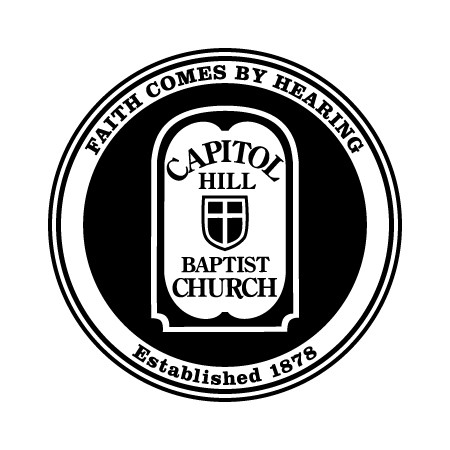 Занятие 23: ДаниилКонтекстИсторический контекстКнига Даниила охватывает период вавилонского пленаДаниил уведен в вавилонский плен в прибл. 605 до н.э.Почти вся жизнь Даниила проходит в изгнанииПозднее Вавилон захвачен мидийцами и персамиХронология исторического повествования: гл. 1-4, 7, 8, 5, 9, 6 Искупительно-исторический контекстНарод Божий захвачен язычникамиНарод Божий гоним и притесняем язычникамиКто суверенно правит на земле?ТемаВсевышний, Бог Даниила, суверенно правит и царствует над всем человечеством. Поэтому Его народ держится храбро перед лицом гонений. Бог является Богом над всеми народами земли, а не только над евреями.Бог смирил даже великого царя Навуходоносора, завоевателя Иудеи.Правление Всевышнего; все остальные умалены – Даниил 4, 5Сон Навуходоносора о деревеВидение Валтасара надписи на стенеГонимый народ Божий проявляет смелость – Даниил 3, 6Сидрах, Мисах и Авденаго в огненной печиДаниил во рву со львамиЦарство Христа – Даниил 2, 7-8 Сон Навуходоносора о великом истукане, который сокрушен камнемСон Даниила о четырёх зверях и о Ветхом днями Изгнание и возвращение – Даниил 1, 9 Даниил и его друзья хранят верность во время плененияЯхве верен тому, чтобы вернуть свой народ из пленения